Przysposobienie do pracy, klasa I, II SPdPDzień 25. 05. 2020 (2 godz.)Temat: Rodzina z figur geometrycznych.Cele:-utrwalenie nazw figur geometrycznych,-usprawnianie posługiwania się nożyczkami,-rozwijanie wyobraźni.Zadanie:Na zdjęciu przedstawiona jest rodzina: mama, tata, córka i syn. Postacie wykonane są z figur geometrycznych.Twoim zadaniem jest przedstawienie swojej rodziny też 
z wykorzystaniem figur geometrycznych, możesz je narysować lub nakleić.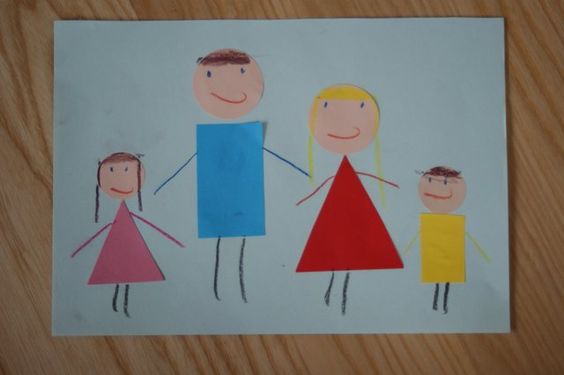 